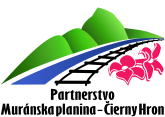 Partnerstvo   Muránska  planina – Čierny Hron	       Daxnerova 1112, 980 61 Tisovec, www.muranskaplanina.comPríloha č. 1 Výzvy č. MP-ČH 01-2019/VK-7.2/7.5 na výber členov Výberovej komisie pre žiadosti o nenávratný finančný príspevok vo výzvach MAS_021/7.2/2 a MAS_021/7.5/2Žiadosť o zaradenie  do zoznamu odborných hodnotiteľovJa, dolu podpísaná/podpísaný:týmtoŽiadam o zaradenie do výberu členov Výberovej komisie v rámci stratégie miestneho rozvoja vedeného komunitou Stratégia CLLD územia Partnerstva Muránska planina – Čierny Hron (ďalej len „stratégia CLLD“) pre Program rozvoja vidieka SR 2014 - 2020 (ďalej len „PRV SR“) , výzvy: Zároveň týmto udeľujem súhlas so spracúvaním a uchovávaním mojich osobných údajov uvedených v tejto žiadosti a osobných údajov získaných z ostatných priložených dokumentov k žiadosti, v zmysle čl. 6 ods. 1 písm. a) Nariadenia EP a Rady EÚ č. 2016/679 o ochrane fyzických osôb pri spracúvaní osobných údajov a o voľnom pohybe takýchto údajov, ktorým sa zrušuje smernica 95/46/ES (všeobecné nariadenie o ochrane údajov, ďalej len „Nariadenie GDPR“). Súhlas udeľujem pre:Miestnu akčnú skupinu Partnerstvo Muránska planina – Čierny Hron,Pôdohospodársku platobnú agentúru, Ministerstvo pôdohospodárstva a rozvoja vidieka SR  za účelom ich spracovania pre potreby implementácie Stratégie CLLD územia Partnerstvo Muránska planina – Čierny Hron, ako aj počas následnej archivácie v rámci Programu rozvoja vidieka SR 2014 – 2020, v rozsahu údajov uvedených v: 	 personálnej matici MAS  zozname uchádzačov za člena Výberovej komisie čestne vyhlasujem, že som spôsobilá/spôsobilý  na právne úkony v plnom rozsahu,čestne vyhlasujem, že som nebol/nebola právoplatne odsúdený/odsúdená za úmyselný trestný čin, čo môžem kedykoľvek  na vyzvanie miestnej akčnej skupiny Partnerstva Muránska planina – Čierny Hron, resp. Pôdohospodárskej platobnej agentúry preukázať výpisom z registra trestov v zmysle bodu 2.1.1 Výzvy na výber členov Výberovej komisie,čestne vyhlasujem, že som oboznámený s: obsahom Stratégie CLLD územia Partnerstva Muránska planina – Čierny Hron v aktuálnom znení, obsahom Výziev č. MAS_021/7.2/2 a MAS_021/7.5/2poznám reálie a potreby územia Muránska planina – Čierny HronV ......................................., dňa: ............................................................................................podpisTitulMenoPriezviskoTrvalé bydliskoRodné čísloTelefónne čísloE-mailNajvyššie ukončené vzdelanieZamestnaniePrax a skúsenostiZastupujem záujmovú skupinuzáujmová skupina verejného sektora, tvorená subjektmi verejnej správy (subjekty ústrednej správy a územnej samosprávy ) a ich združeniami,Zastupujem záujmovú skupinuzáujmová skupina podnikateľského sektora, tvorená podnikateľmi  (v zmysle 2 ods. 2 zákona č. 513/1991 Zb. Obchodný zákonník, ktorívykonávajú podnikanie v zmysle § 2 ods. 1 zákona č. 513/1991 Zb. Obchodný zákonník) a ich združeniamiZastupujem záujmovú skupinuzáujmová skupina občianskeho sektora, tvorená mimovládnymi občianskymi organizáciami, spolkami a záujmovými združeniami, občanmi a inými subjektmiMAS_021/7.2/27.2 - Podpora na investície do vytvárania, zlepšovania alebo rozširovania všetkých druhov infraštruktúr malých rozmerov vrátane investícií do energie z obnoviteľných zdrojov a úspor energieMAS_021/7.5/27.5 Podpora na investície do rekreačnej infraštruktúry, turistických informácií a do turistickej infraštruktúry malých rozmerov na verejné využitie